МУНИЦИПАЛЬНОЕ БЮДЖЕТНОЕ УЧРЕЖДЕНИЕ ДОПОЛНИТЕЛЬНОГО ОБРАЗОВАНИЯ ЦЕНТР ДЕТСКОГО ТВОРЧЕСТВА ст-цы ТЕМИРГОЕВСКОЙПОЗНАВАТЕЛЬНЫЙ ПРОЕКТ «ДОМАШНИЕ ЖИВОТНЫЕ»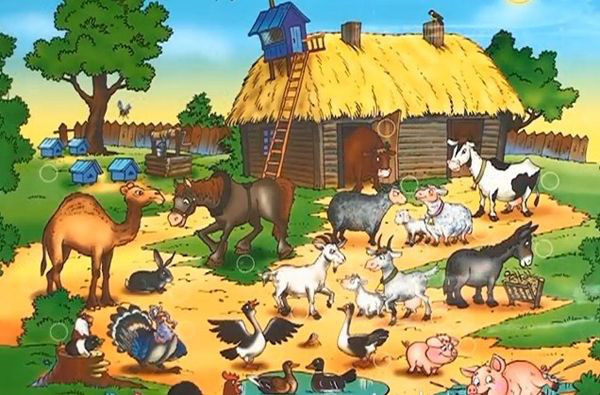 Автор:Крупнова Татьяна АндреевнаПедагог дополнительного образования                                                          2014г.                          Содержание проекта:Актуальность проекта.Цель проекта.Задачи проекта.Сроки и этапы реализации.Проблема.Гипотеза.Аннотация проекта.Вопросы проекта.Дидактические материалы проекта.Описание проекта.Литература.Актуальность проекта.«Дети должны жить в мире красоты, игры, сказки, музыки, рисунка, фантазии, творчества». (В. А.Сухомлинский)В настоящее время в деревне, не каждая семья может позволить содержать домашнее животное в доме и во дворе. Проект позволяет расширить представления детей о домашних животных (кошка, собака, аквариумные рыбки, попугай, хомяк, корова, теленок, индюк) и правилах ухода за ними.Животные являются источником первых знаний о природе. Ребенок непосредственно через органы чувств воспринимает объект: форму, величину, цвет, запах, пространственное расположение, движения, мягкость, фактуру шерсти и т. д.Животные являются источником развития логического мышления. На основе представлений о животных, дети учатся видеть связи и зависимости: кошка мяукает у миски - голодная, затаилась - охотится.Цель:Обогащение и углубление представлений у детей о домашних животных, проживающих в доме и во дворе, знакомить детей с домашними животными, их связью со средой обитания, осознанно-правильное отношение к представителям животного мира.Задачи проекта: 1. Формировать  представление о домашних животных, их среде обитания, взаимодействия с человеком, приносимой пользе, расширить кругозор детей.2. развивать свободное общение со взрослыми и детьми, эстетическое  восприятие образа животных и умение передавать увиденное в  рисунках и поделках.3.воспитывать любовь и бережное отношение  к животным.Сроки и этапы реализации проекта:Познавательный проект «Домашние животные» является краткосрочным. Сроки: 1 неделя. Этапы:1 этап – подготовительный – Понедельник.2 этап – практический (исследовательский) – Вторник.3 этап – практический (творческий) – Среда, четверг.4 этап – обобщающий – Пятница.Проблема: Слабые знания детей о домашних животных, закреплять навыки построения простых не распространённых предложений.Гипотеза: ребята, узнав о необходимости и пользе домашних животных, будут бережно к ним относиться.Аннотация проекта. Проект поможет расширить знания детей о домашних животных сельской местности. Дети научаться заботиться, беречь животных, живущих рядом с человеком. Вопросы проекта: Какие домашние животные живут в Краснодарском крае? Какую пользу приносят домашние животные? Как ухаживать за домашними животными в разные времена года?Дидактические материалы проекта: рисунки домашних животных, фотографии, презентация «Мир домашних животных».Мини-альбом: «Домашние животные»:Лошадь. Среда обитания и образ жизни. Проживание во дворе. Польза.Корова. Среда обитания и образ жизни. Проживание во дворе. Польза.Осел. Среда обитания и образ жизни. Проживание во дворе. Польза. Коза. Среда обитания и образ жизни. Проживание во дворе. Польза. Баран. Среда обитания и образ жизни. Проживание во дворе. Польза.Свинья. Среда обитания и образ жизни. Проживание во дворе. Польза.Кролики. Среда обитания и образ жизни. Проживание во дворе. Польза.Собака. Среда обитания и образ жизни. Проживание во дворе. Польза.Кошка. Среда обитания и образ жизни. Проживание во дворе. Польза.Презентация «Мир домашних животных».Выставка рисунков о домашних животных.Сборник стихов и загадок о домашних животных.